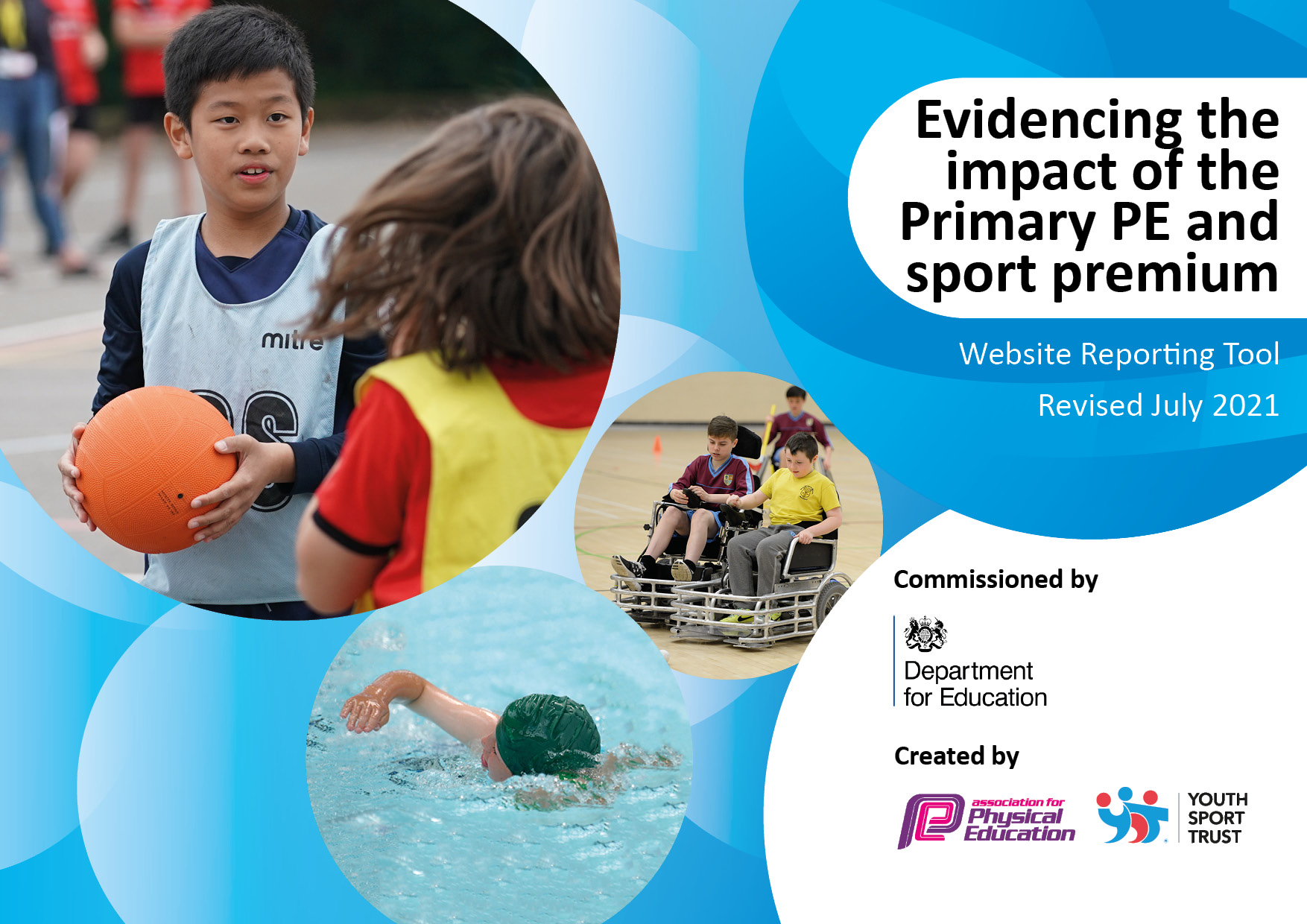 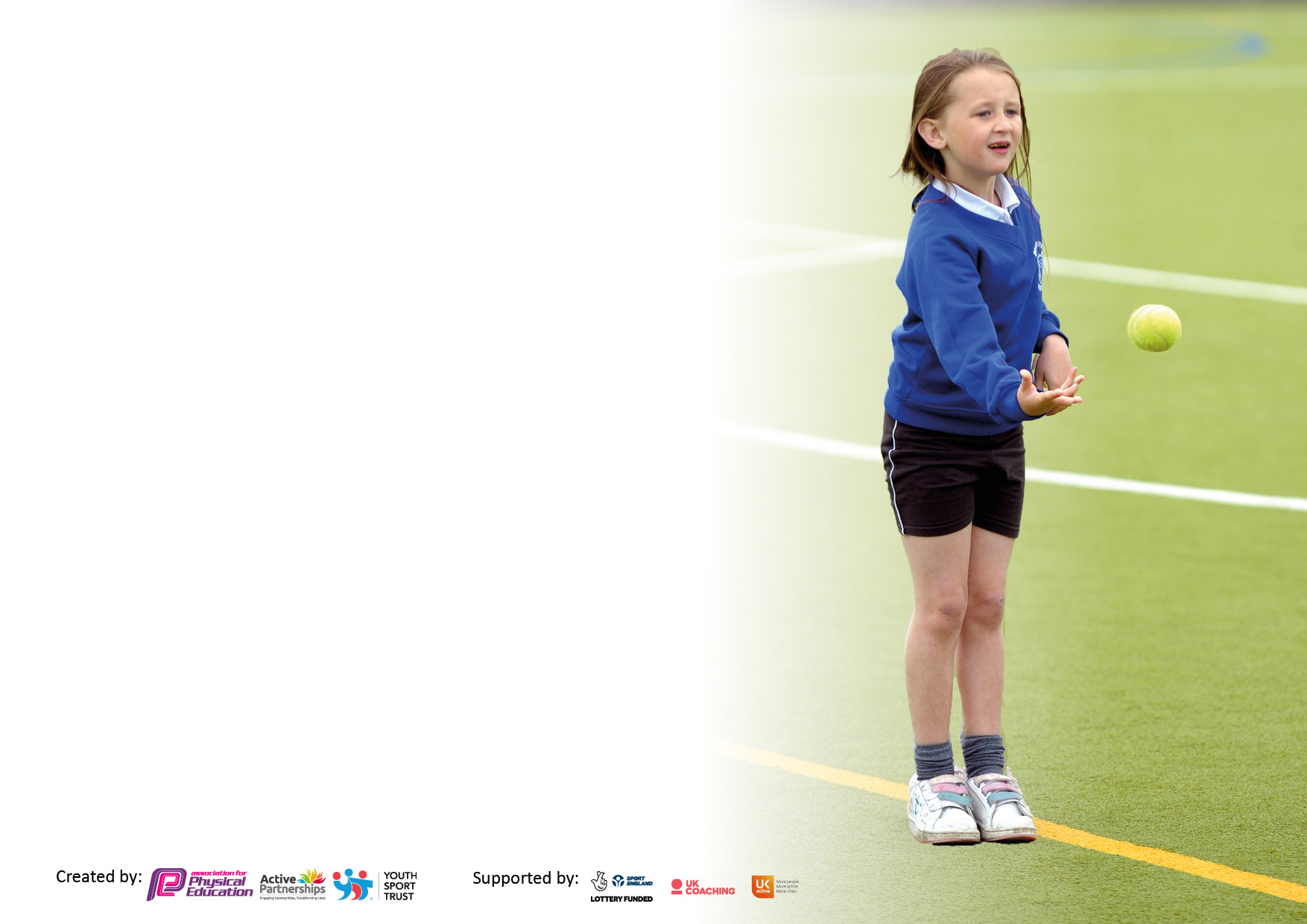 It is important that your grant is used effectively and based on school need. The Education Inspection Framework makes clear there will be a focus on ‘whether leaders and those responsible for governors all understand their respective roles and perform these in a way that enhances the effectiveness of the school’.Under the Quality of Education Ofsted inspectors consider:Intent - Curriculum design, coverage and appropriatenessImplementation - Curriculum delivery, Teaching (pedagogy) and AssessmentImpact - Attainment and progressTo assist schools with common transferable language this template has been developed to utilise the same three headings which should make your plans easily transferable between working documents.Schools     must     use     the      funding      to      make      additional      and      sustainable      improvements to    the    quality    of    Physical    Education,    School     Sport     and     Physical     Activity     (PESSPA) they offer. This means that you should use the Primary PE and sport premium to:Develop or add to the PESSPA activities that your school already offerBuild capacity and capability within the school to ensure that improvements made now will benefit pupils joining the school in future yearsThe Primary PE and sport premium should not be used to fund capital spend projects; the school’s budget should fund these.Pleasevisitgov.ukfortherevisedDfEguidanceincludingthe5keyindicatorsacrosswhichschoolsshoulddemonstrate animprovement.Thisdocumentwillhelpyoutoreviewyourprovisionandtoreportyourspend.DfEencouragesschools to use this template as an effective way of meeting the reporting requirements of the Primary PE and sport premium.We recommend you start by reflecting on the impact of current provision and reviewing the previous spend.Schools are required to publish details of how they spend this funding, including any under-spend from 2019/2020, as well as on the impact it has on pupils’ PE and sport participation and attainment. All funding must be spent by 31st July 2022.We recommend regularly updating the table and publishing it on your website throughout the year. This evidences your ongoing self-evaluation of how you are using the funding to secure maximum, sustainable impact. Final copy must be posted on your website by the end of the academic year and no later than the 31st July 2021. To see an example of how to complete the table please click HERE.Created by:	Supported by: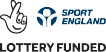 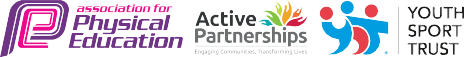 Total amount carried over from 2020/21£2006Total amount allocated for 2021/22£19096How much (if any) do you intend to carry over from this total fund into 2022/23?£0Total amount allocated for 2022/23£17090Total amount of funding for 2022/23. To be spent and reported on by 31st July 2023.£19096Meeting national curriculum requirements for swimming and water safety.N.B. Complete this section to your best ability. For example you might have practised safe self-rescue techniques on dry land which you can then transfer to the pool when school swimming restarts.Due to exceptional circumstances priority should be given to ensuring that pupils can perform safe self rescue even if they do not fully meet the first two requirements of the NC programme of studyWhat percentage of your current Year 6 cohort swim competently, confidently and proficiently over a distance of at least 25 metres?N.B. Even though your pupils may swim in another year please report on their attainment on leaving primary school at the end of the summer term 2020.Please see note above64%What percentage of your current Year 6 cohort use a range of strokes effectively [for example, front crawl, backstroke and breaststroke]?Please see note above76%What percentage of your current Year 6 cohort perform safe self-rescue in different water-based situations?12%Schools can choose to use the Primary PE and sport premium to provide additional provision for swimming but this must be for activity over and above the national curriculum requirements. Have you used it in this way?NoAcademic Year: 2022/23Total fund allocated:Date Updated:Date Updated:Key indicator 1: The engagement of all pupils in regular physical activity – Chief Medical Officers guidelines recommend that primary school pupils undertake at least 30 minutes of physical activity a day in schoolKey indicator 1: The engagement of all pupils in regular physical activity – Chief Medical Officers guidelines recommend that primary school pupils undertake at least 30 minutes of physical activity a day in schoolKey indicator 1: The engagement of all pupils in regular physical activity – Chief Medical Officers guidelines recommend that primary school pupils undertake at least 30 minutes of physical activity a day in schoolKey indicator 1: The engagement of all pupils in regular physical activity – Chief Medical Officers guidelines recommend that primary school pupils undertake at least 30 minutes of physical activity a day in schoolPercentage of total allocation:Key indicator 1: The engagement of all pupils in regular physical activity – Chief Medical Officers guidelines recommend that primary school pupils undertake at least 30 minutes of physical activity a day in schoolKey indicator 1: The engagement of all pupils in regular physical activity – Chief Medical Officers guidelines recommend that primary school pupils undertake at least 30 minutes of physical activity a day in schoolKey indicator 1: The engagement of all pupils in regular physical activity – Chief Medical Officers guidelines recommend that primary school pupils undertake at least 30 minutes of physical activity a day in schoolKey indicator 1: The engagement of all pupils in regular physical activity – Chief Medical Officers guidelines recommend that primary school pupils undertake at least 30 minutes of physical activity a day in school42%IntentImplementationImplementationImpactYour school focus should be clear what you want the pupils to know and be able to do and aboutwhat they need to learn and toconsolidate through practice:Make sure your actions to achieve are linked to your intentions:Funding allocated:Evidence of impact: what do pupils now know and what can they now do? What has changed?:Sustainability and suggested next steps:To achieve a higher percentage of children accessing the school competitions for organised active games and sports than last year which reached 40% for whole school participation during playtimes, dinner time and after school.Prioritise EYFS to build confident physical foundations that will stay with them throughout their school career. Provided more opportunities for physical during outdoor play times.Outside coach to be paid to run after school PE sessions liked to upcoming after school competitions for every year group, throughout the year making sure the activities appeal to a wide range of children. Play leaders training and implementation to support during dinner times. To give more children the opportunity to active play and to create more stimulating play activities.To maintain the new EYFS bikes so that the children gain confidence daily on bikes and scooters developing gross motor skills, confidence and spatial awareness. To refurbish the main outdoor play area. Creating space to engage children in physical activities. Incudes an active mile playground painting, climbing wall and giant snakes and ladders.Play leader training part of BSSP funding.  £7998Whole school sports day with every child taking part in at least four different activities. Playtimes have involved more opportunity for equipment to be used has impacted the children’s skill level especially in football which shows within their PE lessons.The EYFS staff are confident that the additional bikes are still helping and will continue to for new reception children by improving the physical development aspect of the EYFS curriculum.More children doing physical movement during play times. Using fine and gross motor skills on the climbing wall. Snakes and ladders game promotes team work, listening and understanding skills.Keep this target and improve upon next year. B.S behaviour/sport TA football competitions and friendlies. To continue to support staff with upskilling in all area of PE development.To continue with play leaders and upkeep of equipment needed at play time.Keep them maintained for upkeep to be serviced once a year and plan time for more focused bike time.Keep promoting the active mile and create and active mile competition between classes for afternoon break time.Key indicator 2: The profile of PESSPA being raised across the school as a tool for whole school improvementKey indicator 2: The profile of PESSPA being raised across the school as a tool for whole school improvementKey indicator 2: The profile of PESSPA being raised across the school as a tool for whole school improvementKey indicator 2: The profile of PESSPA being raised across the school as a tool for whole school improvementPercentage of total allocation:Key indicator 2: The profile of PESSPA being raised across the school as a tool for whole school improvementKey indicator 2: The profile of PESSPA being raised across the school as a tool for whole school improvementKey indicator 2: The profile of PESSPA being raised across the school as a tool for whole school improvementKey indicator 2: The profile of PESSPA being raised across the school as a tool for whole school improvement0%IntentImplementationImplementationImpactYour school focus should be clear what you want the pupils to know and be able to do and aboutwhat they need to learn and toconsolidate through practice:Make sure your actions to achieve are linked to your intentions:Funding allocated:Evidence of impact: what do pupils now know and what can they now do? What has changed?:Sustainability and suggested next steps:To have correct equipment to support all areas of PE curriculum.To use both curriculum PE and all school sports as an opportunity to teach character and values impacting behaviour and adding to the whole school ethos.To achieve high quality PE lessons and a curriculum timetable that meets the sports teachers time requirements.To replenish the PE equipment ensuing the children have the correct equipment to participate successfully in a progressive curriculum.Teachers assess these PE values (spirit, commitment, discipline and fair play) alongside our school values as part of the PE curriculum, share the PE and school value with parents’ vis website.PE co-ordinator to teach Class 2, highly qualified TAs to teach in Class 3 and 4 PE lessons to ensure high quality PE lessons, using core tasks to assess and progress children’s learning.Meeting with school sports co-ordinator to upskill staff on areas for development/practical.Curriculum timetable changed to include two hours of PE in KS2 including extra swimming for year 5/6.FreeIncluded in wage payment.Audit PE and School values are used weekly within lessons and rewards are given on class dojo, which has improved children’s awareness of the values and their attitudes towards all sporting areas and activities. Assessment in this area has improved, PE was able to take part in a book scrutiny. It is clear where the children’s attainment levels are and where the need to progress too.PE co-ordinator is observing feedback on surveys, conversations and questionnaires to support staff in areas of development. All KS2 classes to have two hours of PE weekly to increase coverage of all areas of PE and more in depth knowledge of PE skills.Audit again to check all equipment is maintained. To continue praising children, display and give sports star relating to school values and school games values during weekly assembles. HT/AB and the play leaders to oversee the sports board to include the results of the external and internal competitions. To keep this the same as much as possible, any outside agencies to be used as extracurricular rather than interrupting curriculum PE.Year 3, 4, 5 and 6 maintain two hours of PE a week. The Time table to continue to have each year in KS2 with 2 hour PE time slot.Key indicator 3: Increased confidence, knowledge and skills of all staff in teaching PE and sportKey indicator 3: Increased confidence, knowledge and skills of all staff in teaching PE and sportKey indicator 3: Increased confidence, knowledge and skills of all staff in teaching PE and sportKey indicator 3: Increased confidence, knowledge and skills of all staff in teaching PE and sportPercentage of total allocation:Key indicator 3: Increased confidence, knowledge and skills of all staff in teaching PE and sportKey indicator 3: Increased confidence, knowledge and skills of all staff in teaching PE and sportKey indicator 3: Increased confidence, knowledge and skills of all staff in teaching PE and sportKey indicator 3: Increased confidence, knowledge and skills of all staff in teaching PE and sport24%IntentImplementationImplementationImpactYour school focus should be clearMake sure your actions toFundingEvidence of impact: what doSustainability and suggestedwhat you want the pupils to knowachieve are linked to yourallocated:pupils now know and whatnext steps:and be able to do and aboutintentions:can they now do? What haswhat they need to learn and tochanged?:consolidate through practice:To embed the progressive curriculum and make sure that teaching staff feel confident to deliver. To refresh PE skills and knowledge of teachers for good practise.Accordance to facilitate and help with high quality dance and gymnastic teaching in school.PLT meeting and Existing/ Refresher subject Leadership CPD for AB.Coach to support in PE lesson. To help upskill teacher and develop techniques and strategies to help support during PE lesson with behaviour management/ warm up and cool down activities/ teaching sport skills.£4500 BSSP paymentThis resources are used daily to monitor all aspects of PE, previous PE lead is confident to support and train new PE Lead to deliver and other uses are using it effectively to help support teaching. The use of it for assessment purposes still need some CPD.Skills 2 play coach to support CPD and upskill in EYFS.Dance and Rugby coach to support CPD and upskill in Year 3 & 4.Gymnastics and multisport coach to support CPD and upskill in Year 1 & 2.Football and Handball coach to support CPD and upskill in Year 5 & 6.Staffing changes next year will require more CPD to be done on the APP. In order for it to be used consistently throughout school. SSP deliver PE app training. Coaching CPD to be used to support staff with areas fell least confident in. As well as to continue to support staff with confidence in deliver of all PE areas. Key indicator 4: Broader experience of a range of sports and activities offered to all pupilsKey indicator 4: Broader experience of a range of sports and activities offered to all pupilsKey indicator 4: Broader experience of a range of sports and activities offered to all pupilsKey indicator 4: Broader experience of a range of sports and activities offered to all pupilsPercentage of total allocation:Key indicator 4: Broader experience of a range of sports and activities offered to all pupilsKey indicator 4: Broader experience of a range of sports and activities offered to all pupilsKey indicator 4: Broader experience of a range of sports and activities offered to all pupilsKey indicator 4: Broader experience of a range of sports and activities offered to all pupils34%IntentImplementationImplementationImpactYour school focus should be clearMake sure your actions toFundingEvidence of impact: what doSustainability and suggestedwhat you want the pupils to knowachieve are linked to yourallocated:pupils now know and whatnext steps:and be able to do and aboutintentions:can they now do? What haswhat they need to learn and tochanged?:consolidate through practice:Enrich the curriculum with a wider choice of sports that are not generally offered at school.Coach to be brought in for afternoon skills support and afterschool clubsAs part of the PE session and after school clubs, the children in KS2 that met the PE and school values got invited to the Jacksonville Jaguars Jag Tag. Whole school to be involved in an outdoor education day at outdoor element. KS1 to look at the great outdoors. KS2 to look at survival skills for outdoors environments.As local restrictions and school risk assessments are in place regarding sports coaches and afterschool clubs’ alternatives during school time in addition to their PE lessons.£5000Part of the after school coach payment.£1579.50Coach to provided afterschool clubs linked to upcoming competitions and link to areas of upskilling for PE.Providing children with enrichment and experiences that could contribute to future physical hobbies.To offer the OOA experience to the whole school was a great idea for the children. It got them out into fresh air and building skills like team work, communication and to help children’s mental health enjoying outdoors.Keep this target for upkeep of afterschool clubs to support skill building of sports and competition skills.Extra-curricular sports will be a priority next year, BSSP have already released their offer so we are now able to utilise this effectively.Key indicator 5: Increased participation in competitive sportKey indicator 5: Increased participation in competitive sportKey indicator 5: Increased participation in competitive sportKey indicator 5: Increased participation in competitive sportPercentage of total allocation:Key indicator 5: Increased participation in competitive sportKey indicator 5: Increased participation in competitive sportKey indicator 5: Increased participation in competitive sportKey indicator 5: Increased participation in competitive sport0%IntentImplementationImplementationImpactYour school focus should be clearMake sure your actions toFundingEvidence of impact: what doSustainability and suggestedwhat you want the pupils to knowachieve are linked to yourallocated:pupils now know and whatnext steps:and be able to do and aboutintentions:can they now do? What haswhat they need to learn and tochanged?:consolidate through practice:Continue to provide a wide range of competitive opportunities for our children at a range of levels. Embed intra school competitions within the school week including in the curriculum and at break times.Buy into local SSP to ensure continuity and growth of local infrastructure. Universal offer for pupils and coordinated support packages. Established links with other local providers. To join as many competitions as possible utilising the Burnley school partnership.To give participation awards out during assemblies and have announcement on website of the events and who took part and what they did.£4500 BSSP paymentFreeTaken part in more competitions and each year groups have had an opportunity to be part of a competitive sporting events. As well as prior support to help with children knowledge of the sport before going to competitions. Autumn term -Year 6 took part in B/C Team ClusterFootball competition. Year 1 and 2 took part in a fun run. Y3 and 4 took part in Gym Skills Festival for SEND children.Spring term – Summer term - Whole school took part in KS1 and KS2 sports day.Promotion of sports and completion as well as to improve children’s excitement and pride in their achievements. To take part in more competitions each half term and to increase the number of KS1 sport events.To create questionnaire of children’s attendance and enjoyment of participation. What can we do for children who don’t want/can’t get involved? Signed off bySigned off byHead Teacher:Amourelle LeylandDate:19.07.23Subject Leader:Alexandra BradleyDate:19.07.23Governor:Kimberly SavilleDate:19.07.23